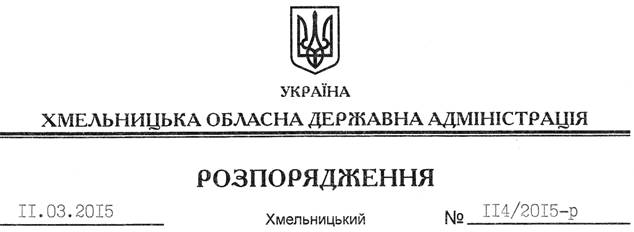 На підставі статей 6, 13, 21, 39 Закону України “Про місцеві державні адміністрації”, статей 17, 59, 122-124, частини 2 статті 134 Земельного кодексу України, статті 51 Водного кодексу України, статей 22, 55 Закону України “Про землеустрій”, розглянувши клопотання громадянина Лапінського О.А., зареєстроване в обласній державній адміністрації 20.11.2014 за № 99/7097-11-26/2014, та подані матеріали:1. Надати дозвіл громадянину Лапінському Олегу Анатолійовичу на розроблення технічної документації із землеустрою щодо встановлення меж земельної ділянки водного фонду в натурі (на місцевості) площею , яка розташована за межами населеного пункту на території Пироговецької сільської ради Хмельницького району, з метою подальшої передачі у користування на умовах оренди для рибогосподарських потреб. 2. Громадянину Лапінському О.А. при розробленні технічної документації із землеустрою щодо встановлення меж земельної ділянки водного фонду в натурі (на місцевості) забезпечити дотримання вимог чинного законодавства.3. Контроль за виконанням цього розпорядження покласти на заступника голови облдержадміністрації відповідно до розподілу обов’язків.Голова адміністрації 							          М.ЗагороднийПро надання дозволу на розроблення технічної документації із землеустрою щодо встановлення меж земельної ділянки водного фонду в натурі (на місцевості) громадянину Лапінському О.А.